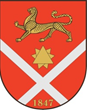 ПОСТАНОВЛЕНИЕ  № 16г. Беслан  	     	                                                               «20» февраля 2023 г.В соответствии  со статьей 225 Трудового кодекса РФ, Федеральным законом от 06.10.2003 N 131-ФЗ "Об общих принципах организации местного самоуправления в Российской Федерации",  Приказом Минтруда России от 29.10.2021 N 771н "Об утверждении Примерного перечня ежегодно реализуемых работодателем мероприятий по улучшению условий и охраны труда, ликвидации или снижению уровней профессиональных рисков либо недопущению повышения их уровней", ПОСТАНОВЛЯЮ: Утвердить порядок финансирования мероприятий по улучшению условий и охране труда за счет средств бюджета Бесланского городского поселения   (прилагается).Установить, что утвержденный настоящим постановлением порядок применяется к регулируемым правоотношениям с учетом положений статьи 83 Бюджетного кодекса РФ.Опубликовать настоящее постановление в газете «Вестник Беслана» и на сайте beslan.ru.Настоящее постановление вступает в силу со дня его официального опубликования. Врио главы администрации местного самоуправленияБесланского городского поселения	                          К.С. ХаблиевУтвержденопостановлением Врио главыАМС г. Бесланаот 20.02.2023 г. № 16Порядок финансирования мероприятий по улучшению условий и охране труда за счет средств бюджета Бесланского городского поселенияНастоящий порядок финансирования мероприятий по улучшению условий и охране труда за счет средств бюджета Бесланского городского поселения (далее  - Порядок) разработан в соответствии со статьей 225 Трудового кодекса РФ, устанавливает порядок финансирования мероприятий по улучшению условий и охране труда за счет средств бюджета муниципального образования Бесланского городского поселения и распространяется на муниципальные учреждения, финансируемые из средств местного бюджета (далее – муниципальные учреждения). Финансирование мероприятий по улучшению условий и охране труда муниципальных учреждений осуществляется за счет средств бюджета Бесланского городского поселения, добровольных взносов организаций и физических лиц, а также за счет средств внебюджетных источников.Финансирование мероприятий по улучшению условий и охраны труда работодателями осуществляется в размере не менее 0,2 процента суммы затрат на производство продукции (работ, услуг) по следующим перечням:3.1. Перечень мероприятий по улучшению условий и охраны труда, ликвидации или снижению уровней профессиональных рисков либо недопущению повышения их уровней рисков:1. Проведение специальной оценки условий труда, выявления и оценки опасностей, оценки уровней профессиональных рисков, реализация мер, разработанных по результатам их проведения.2. Внедрение систем (устройств) автоматического и дистанционного управления и регулирования производственным оборудованием, технологическими процессами, подъемными и транспортными устройствами.3. Приобретение и монтаж средств сигнализации о нарушении штатного функционирования производственного оборудования, средств аварийной остановки, а также устройств, позволяющих исключить возникновение опасных ситуаций при полном или частичном прекращении энергоснабжения и последующем его восстановлении.4. Устройство ограждений элементов производственного оборудования, защищающих от воздействия движущихся частей, а также разлетающихся предметов, включая наличие фиксаторов, блокировок, герметизирующих и других элементов.5. Устройство новых и (или) модернизация имеющихся средств коллективной защиты работников от воздействия опасных и вредных производственных факторов.6. Нанесение на производственное оборудование, органы управления и контроля, элементы конструкций, коммуникаций и на другие объекты сигнальных цветов и разметки, знаков безопасности.7. Внедрение систем автоматического контроля уровней опасных и вредных производственных факторов на рабочих местах.8. Внедрение и (или) модернизация технических устройств и приспособлений, обеспечивающих защиту работников от поражения электрическим током.9. Установка предохранительных, защитных и сигнализирующих устройств (приспособлений) в целях обеспечения безопасной эксплуатации и аварийной защиты паровых, водяных, газовых, кислотных, щелочных, расплавных и других производственных коммуникаций, оборудования и сооружений.10. Механизация и автоматизация технологических операций (процессов), связанных с хранением, перемещением (транспортированием), заполнением и опорожнением передвижных и стационарных резервуаров (сосудов) с ядовитыми, агрессивными, легковоспламеняющимися и горючими жидкостями, используемыми в производстве.11. Механизация работ при складировании и транспортировании сырья, готовой продукции и отходов производства.12. Механизация уборки производственных помещений, своевременное удаление и обезвреживание отходов производства, являющихся источниками опасных и вредных производственных факторов, очистки воздуховодов и вентиляционных установок, осветительной арматуры, окон, фрамуг, световых фонарей.13. Модернизация оборудования (его реконструкция, замена), а также технологических процессов на рабочих местах с целью исключения или снижения до допустимых уровней воздействия вредных и (или) опасных производственных факторов.14. Устройство новых и реконструкция имеющихся отопительных и вентиляционных систем в производственных и бытовых помещениях, тепловых и воздушных завес, аспирационных и пылегазоулавливающих установок, установок дезинфекции, аэрирования, кондиционирования воздуха с целью обеспечения теплового режима и микроклимата, чистоты воздушной среды в рабочей и обслуживаемых зонах помещений, соответствующего нормативным требованиям.15. Обеспечение естественного и искусственного освещения на рабочих местах, в бытовых помещениях, местах прохода работников.16. Устройство новых и (или) реконструкция имеющихся мест организованного отдыха, помещений и комнат релаксации, психологической разгрузки, мест обогрева работников, а также укрытий от солнечных лучей и атмосферных осадков при работах на открытом воздухе; расширение, реконструкция и оснащение санитарно-бытовых помещений.17. Приобретение и монтаж установок (автоматов) для обеспечения работников питьевой водой, систем фильтрации (очистки) водопроводной воды.18. Обеспечение работников, занятых на работах с вредными или опасными условиями труда, а также на работах, производимых в особых температурных и климатических условиях или связанных с загрязнением, специальной одеждой, специальной обувью и другими средствами индивидуальной защиты, дерматологическими средствами индивидуальной защиты.19. Обеспечение хранения средств индивидуальной защиты (далее - СИЗ), а также ухода за ними (своевременная химчистка, стирка, дегазация, дезактивация, дезинфекция, обезвреживание, обеспыливание, сушка), проведение ремонта и замена СИЗ.20. Приобретение стендов, тренажеров, наглядных материалов, научно-технической литературы для проведения инструктажей по охране труда, обучения безопасным приемам и методам выполнения работ, оснащение кабинетов (учебных классов) по охране труда компьютерами, теле-, видео-, аудиоаппаратурой, обучающими и тестирующими программами, проведение выставок, конкурсов и смотров по охране труда, тренингов, круглых столов по охране труда.21. Проведение обучения по охране труда, в том числе обучения безопасным методам и приемам выполнения работ, обучения по оказанию первой помощи пострадавшим на производстве, обучения по использованию (применению) средств индивидуальной защиты, инструктажей по охране труда, стажировки на рабочем месте (для определенных категорий работников) и проверки знания требований охраны труда.22. Приобретение отдельных приборов, устройств, оборудования и (или) комплексов (систем) приборов, устройств, оборудования, непосредственно обеспечивающих проведение обучения по вопросам безопасного ведения работ, в том числе горных работ, и действиям в случае аварии или инцидента на опасном производственном объекте и (или) дистанционную видео- и аудио фиксацию инструктажей, обучения и иных форм подготовки работников по безопасному производству работ, а также хранение результатов такой фиксации.23. Проведение обязательных предварительных и периодических медицинских осмотров (обследований).24. Оборудование по установленным нормам помещения для оказания медицинской помощи и (или) создание санитарных постов с аптечками, укомплектованными набором медицинских изделий для оказания первой помощи.25. Устройство и содержание пешеходных дорог, тротуаров, переходов, тоннелей, галерей на территории организации в целях обеспечения безопасности работников.26. Организация и проведение производственного контроля.27. Издание (тиражирование) инструкций, правил (стандартов) по охране труда.28. Перепланировка размещения производственного оборудования, организация рабочих мест с целью обеспечения безопасности работников.29. Проектирование и обустройство учебно-тренировочных полигонов для отработки работниками практических навыков безопасного производства работ, в том числе на опасных производственных объектах.30. Реализация мероприятий, направленных на развитие физической культуры и спорта в трудовых коллективах, в том числе:компенсация работникам оплаты занятий спортом в клубах и секциях;организация и проведение физкультурных и спортивных мероприятий, в том числе мероприятий по внедрению Всероссийского физкультурно-спортивного комплекса "Готов к труду и обороне" (ГТО), включая оплату труда методистов и тренеров, привлекаемых к выполнению указанных мероприятий;организация и проведение физкультурно-оздоровительных мероприятий (производственной гимнастики, лечебной физической культуры (далее - ЛФК) с работниками, которым по рекомендации лечащего врача и на основании результатов медицинских осмотров показаны занятия ЛФК), включая оплату труда методистов, тренеров, врачей-специалистов, привлекаемых к выполнению указанных мероприятий;приобретение, содержание и обновление спортивного инвентаря;устройство новых и (или) реконструкция имеющихся помещений и площадок для занятий спортом;создание и развитие физкультурно-спортивных клубов, организованных в целях массового привлечения граждан к занятиям физической культурой и спортом по месту работы;содержание помещений для проведения физкультурных, физкультурно-оздоровительных и спортивных мероприятий. Организация и проведение спортивных соревнований и иных физкультурно-оздоровительных и спортивных мероприятий, в том числе, через профсоюзные организации в соответствии с коллективными договорами (отраслевыми соглашениями).31. Приобретение систем обеспечения безопасности работ на высоте.32. Разработка и приобретение электронных программ документооборота в области охраны труда в электронном виде с использованием электронной подписи или любого другого способа, позволяющего идентифицировать личность работника, в соответствии с законодательством Российской Федерации.33. Приобретение приборов, устройств, оборудования и (или) комплексов (систем) приборов, устройств, оборудования, обеспечивающего дистанционную видео-, аудио или иную фиксацию процессов производства работ.3.2. Перечень дополнительных мероприятий по улучшению условий и охраны труда:             3.2.1. Дополнительные социальные гарантии компенсации, установленные коллективными договорами организации:- оздоровление работника;- иные выплаты на компенсацию условий и охраны труда. Работники организации не несут расходов на финансирование мероприятий по улучшению условий и охраны труда.Планирование расходов на мероприятия по улучшению условий и охраны труда в муниципальных учреждениях Бесланского городского поселения осуществляется на очередной финансовый год:	-  в казенных учреждениях Бесланского городского поселения – при составлении бюджетной сметы учреждения;	-  в автономных и бюджетных учреждениях Бесланского городского поселения – при составлении плана финансово-хозяйственной деятельности учреждения.	   6.  Финансирование мероприятий по улучшению условий и охраны труда осуществляется:	- в казенных учреждениях Бесланского городского поселения – в пределах утвержденной сметы учреждения;	-  в автономных и бюджетных учреждениях Бесланского городского поселения – в пределах утвержденного плана финансово-хозяйственной деятельности учреждения.РЕСПУБЛИКÆ ЦÆГАТ ИРЫСТОН-АЛАНИ РАХИЗФАРСЫ РАЙОНЫ БЫНÆТТОН  ХИУЫНАФФÆЙАДЫ БЕСЛÆНЫ ГОРÆТЫ ЦÆРÆНБЫНАТЫ АДМИНИСТРАЦИАДМИНИСТРАЦИЯ МЕСТНОГО САМОУПРАВЛЕНИЯБЕСЛАНСКОГО ГОРОДСКОГО ПОСЕЛЕНИЯ ПРАВОБЕРЕЖНОГО РАЙОНА РЕСПУБЛИКИ СЕВЕРНАЯ ОСЕТИЯ-АЛАНИЯ      Об утверждении порядка финансирования мероприятий по улучшению условий и охране труда за счет средств бюджета Бесланского городского поселения   